  PRIMORSKO-GORANSKA ŽUPANIJA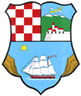 ZAPISNIK SA SASTANKASazivačIme i prezimePotpisSazivačĐina GrbićNaziv sastanka:1. Sastanak Školskog odbora Osnovne škole dr. Josipa Pančića Bribir1.Mjesto:     BribirPočetak:18,00 sati1.Dan i datum:31. siječnja 2022.Završetak:18, 30 sati2.Prisutni: Đina Grbić, Nikolina Antić, Ivo Žikić, Ivana Ligatić, Sanja Gašparović, Jelena Franjković, Snježana Domijan, ravnatelj Goran Matić, računovođa Anita Saftić Turjak,   i tajnik  Boško Mažar3.Odsutni:4.Dnevni red:Predsjednica Đina Grbić je utvrdila da je nazočan dovoljan broj članova za pravovaljano odlučivanje.Predložila je dnevni red koji je jednoglasno prihvaćen:Verificiranje zapisnika s prethodne sjedniceZavršni račun za 2021. godinuAnaliza uspjeha na kraju I. polugodišta školske 2021./2022. godineIzvješće o realizaciji Godišnjeg plana i programa rada školei Školskog kurikulumaStanje sigurnosti u školiRaznoTijek izlaganja i rezultati sastankaAd  1. Sažetak izlaganja i raspraveAd  1. Sažetak izlaganja i raspraveAd  1. Sažetak izlaganja i raspraveŠkolski odbor je jednoglasno verificirao zapisnik s prethodne sjednice.Školski odbor je jednoglasno verificirao zapisnik s prethodne sjednice.Školski odbor je jednoglasno verificirao zapisnik s prethodne sjednice.Ad 1. Zaključak Zadužena osobaRokAd  3. Sažetak izlaganja i raspraveAd  3. Sažetak izlaganja i raspraveAd  3. Sažetak izlaganja i raspraveRačunovođa Škole Anita Saftić Turjak detaljno je obrazložila pojedine stavke Završnog računa za 2021. godinu. Utvrđeno je pozitivno poslovanje škole, koje je u skladu sa Zakonom i naputcima mjerodavnih institucija. Računovođa Škole Anita Saftić Turjak detaljno je obrazložila pojedine stavke Završnog računa za 2021. godinu. Utvrđeno je pozitivno poslovanje škole, koje je u skladu sa Zakonom i naputcima mjerodavnih institucija. Računovođa Škole Anita Saftić Turjak detaljno je obrazložila pojedine stavke Završnog računa za 2021. godinu. Utvrđeno je pozitivno poslovanje škole, koje je u skladu sa Zakonom i naputcima mjerodavnih institucija. Ad 3. Zaključak Zadužena osobaRokŠkolski odbor je jednoglasno usvojio Završni račun za 2021. godinu  Anita Saftić Turjak, 2.2.2022.Ad  4. Sažetak izlaganja i raspraveAd  4. Sažetak izlaganja i raspraveAd  4. Sažetak izlaganja i raspravePedagoginja Đina Grbić je obrazložila uspjeh učenika na kraju I. polugodišta. Iako ocjene nisu zaključivane može se zaključiti da je stanje ocjena na razini prethodne godine.Pedagoginja Đina Grbić je obrazložila uspjeh učenika na kraju I. polugodišta. Iako ocjene nisu zaključivane može se zaključiti da je stanje ocjena na razini prethodne godine.Pedagoginja Đina Grbić je obrazložila uspjeh učenika na kraju I. polugodišta. Iako ocjene nisu zaključivane može se zaključiti da je stanje ocjena na razini prethodne godine.Ad 4. Zaključak Zadužena osobaRokŠkolski odbor je prihvatio izvješćeAd  5. Sažetak izlaganja i raspraveAd  5. Sažetak izlaganja i raspraveAd  5. Sažetak izlaganja i raspraveRavnatelj škole Goran Matić je izvijestio Školski odbor da se ostvaruju aktivnosti utvrđene Godišnjim planom i programom rada škole i Školskim kurikulumom.Zbog epidemioloških mjera realizacija programa u otežanim uvjetima.Ravnatelj škole Goran Matić je izvijestio Školski odbor da se ostvaruju aktivnosti utvrđene Godišnjim planom i programom rada škole i Školskim kurikulumom.Zbog epidemioloških mjera realizacija programa u otežanim uvjetima.Ravnatelj škole Goran Matić je izvijestio Školski odbor da se ostvaruju aktivnosti utvrđene Godišnjim planom i programom rada škole i Školskim kurikulumom.Zbog epidemioloških mjera realizacija programa u otežanim uvjetima.Ad 5. Zaključak Zadužena osobaRokŠkolski odbor je prihvatio izvješće ravnateljaAd  6. Sažetak izlaganja i raspraveAd  6. Sažetak izlaganja i raspraveAd  6. Sažetak izlaganja i raspraveRavnatelj Goran Matić je izvijestio Školski odbor o zadovoljavajućem stanju sigurnosti u školi. Poduzimaju se sve tehničke mjere propisane zakonom. Suradnja sa institucijama je zadovoljavajuća uz maksimalno preventivno djelovanje protiv nasilja među učenicima. Nisu zabilježena kršenja sigurnosti u školi.Ravnatelj Goran Matić je izvijestio Školski odbor o zadovoljavajućem stanju sigurnosti u školi. Poduzimaju se sve tehničke mjere propisane zakonom. Suradnja sa institucijama je zadovoljavajuća uz maksimalno preventivno djelovanje protiv nasilja među učenicima. Nisu zabilježena kršenja sigurnosti u školi.Ravnatelj Goran Matić je izvijestio Školski odbor o zadovoljavajućem stanju sigurnosti u školi. Poduzimaju se sve tehničke mjere propisane zakonom. Suradnja sa institucijama je zadovoljavajuća uz maksimalno preventivno djelovanje protiv nasilja među učenicima. Nisu zabilježena kršenja sigurnosti u školi.Ad 6. Zaključak Zadužena osobaRokŠkolski odbor je prihvatio izvješće ravnateljaZapisnik sastavio:Ime i prezimePotpisZapisnik sastavio:Boško MažarKLASA:602-02/22-11/4URBROJ:2107-35-22-1